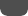 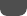 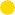 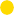 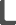 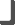 PRESIDENT: Rob DavisAssistant Superintendent Polk County SchoolsPRESIDENT-ELECT: Jason Harris,  Director , Transportation,  Sarasota County SchoolsEXECUTIVE DIRECTOR:Karen StricklandTO:               Transportation Directors and Service ManagersFROM:         John Wilson, Volusia District Schools                     Shawn Dickason, Broward District Schools	        Committee Co-Chairmen:  FAPT Technicians Qualification and Standard CommitteeCONTACT:  Glen Enstice, Brevard District Schools                    Phone:  321-302-9075                    Email: enstice.glen@brevardschools.orgSUBJECT:  31st Annual School Bus Technicians Summer WorkshopsThe Technicians Qualifications and Standards Committee of the Florida Association for Pupil Transportation (FAPT), in conjunction with Volusia District Schools, has completed plans for the 31st Annual School Bus Technicians Summer Workshop.  The workshop will provide school bus diagnostic and repair training both in classroom and hands-on settings.The workshop dates are June 13th – 16th, 2022, in Daytona Beach.  A new class for the new technician will be offered (limited to 30 technicians) on Monday from 9am to noon.  This class is a Bus Maintenance 101 and will cover topics such as diagnostics and electrical for the new tech.  Regular classes begin on Monday at noon and end on Thursday at noon.  On Tuesday and Wednesday classes will start at 7 am and continue until 6 pm.Class reservations are secured by completing the following on-line registration form on a first come, first serve basis by clicking on:  Technicians Summer Workshop Registration Form.  A registration confirmation packet including all pertinent information will be emailed four (4) weeks prior to the workshop.COST:  $150.00 per person which included tuition, registration fees, supplies, and some meals (does not include lodging).  Late registration is $200.00 per person as of April 18.  Registrations will not be accepted after May 1, 2022.REGISTRATION DEADLINE:  April 17, 2022.  Late registration April 18 – May 1, 2022All payment information will be provided with an invoice when registration is received.Because we must guarantee student count, there are NO refunds for cancellations; however, substitutions can be made prior to the start of the workshop.Choose from the following for each participant:Monday Morning, June 13, 2022 Optional Class for New Technicians:YesNoMonday Afternoon, June 13, 2022      Note:  All technicians must register for one.BraunHaldexCummins Monday Afternoon, June 13, 2022       MRS, VST, PRT testingTuesday, June 14, 2022CumminsRACACCMCCWednesday, June 15, 2022BlueBirdICThomasThursday, June 16, 2022BlueBirdICThomasFAPT Testing:  VST, MRT, or PST  (Participants and Walk-ins)FAPT Vehicle Service Technician (VST), Master Repair Technician (MRT), and Parts Specialist (PST) certification tests will be given on Monday and Tuesday evenings.  Persons registered for the workshop must also complete an on-line registration form if they wish to take these tests.  Tests are $15 and will be conducted on Monday June 13, 2022 at 4 pm. to 6:00 p.m.  Workshop participants and walk-ins must register using this link:MRT, VST, PST Test Registration. All retests are also $15 per test. Payment must be received prior to testing.Participants must bring their tablet or smartphone.  No laptops or computers will be provided.Hands-On Safety Inspector TestingAdditionally, Florida School Bus Safety Inspector Certification hands-on testing will be available.  Registration is required by using the online registration form at the following link:  Hands On Testing June 2022.htmHands On Safety Inspector Testing Registration.            Payment of $50 must be received prior to testing.We encourage you to take advantage of this training opportunity, and, thank you for your continued interest and support.  Remember, there are scholarship funds available which has been previously posted on the FAPT website.  Please feel free to contact any committee member if you have any questions or suggestions.NOTE:  Each district will be responsible for the lodging of their participants.  Recommended accommodations are listed below.  Please mention FAPT to receive discounted rate of $75.76 per night, including breakfast.  Please send in tax exempt form to hotel.Best Western Plus International Speedway2620 International Speedway, Daytona Beach, FL  32114PHONE:  386-258-6333   FAX:  386-254-3698bwdaytonaspeedway.com									Florida Association for Pupil Transportation									                           PO Box 3238									                    Plant City, FL   33563									                         407-476-3278PO Box 3238Plant City FL  33563-0004407.476.3278	  faptexecdir@gmail.com